NORTHANTS   BASKETBALL   CLUB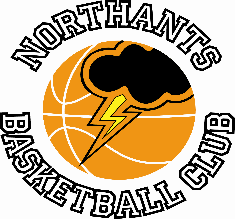 PRESS  RELEASENorthants Basketball Club to open a second center.For the past fifteen years all the activities of the Northants Basketball Club that is team practices, casual sessions, National League and friendly games plus tournaments have been staged at the Northants Basketball Centre at Northampton School for Girls. Last season there was an increased demand at the Centre with coaches requesting more practice time, more teams playing competitive fixtures and the casual sessions attracting more and more girls and boys.After careful consideration the Club’s Management Group decided to investigate the use of a second court and from September the Club will make use of the excellent sports hall at Thomas Beckett Catholic School. A booking has been made through Trilogy Active and several teams will have their practice programmes based at the new centre with all the casual sessions remaining at N.S.G.  Commenting on the move Club President John Collins said, “This an exciting venture for the Club, it will give several teams additional practice time while to we will be able accommodate more players in our casual sessions which will make us into a true Community Club. If the venture is successful, it is our intention to stage games at Becket in the 2024 / ’25 season.”Busy time for the new Under 15 BoysAs part of their Summer Practice Programme next season’s “Thunder” Under 15 Boys team have played two ‘friendly’ fixtures. The team travelled to Leicester and Birmingham to take on “Dynamite” and “Bears” respectively winning both games, Oliwier Andrzejczak starring against “Bears” scoring 20 points and pulling down ten rebounds. On Friday the team complete their programme with another game against Bedford “Thunder”.Last Sunday four boys from the “Thunder” team Andrzejczak, Elijah Badero, Joe Safo and Logan Tanner won their section of the NN3 x 3 tournament.For further information on this Press Release contact: John Collins on 07801 533 151